                                Liceo José Victorino Lastarria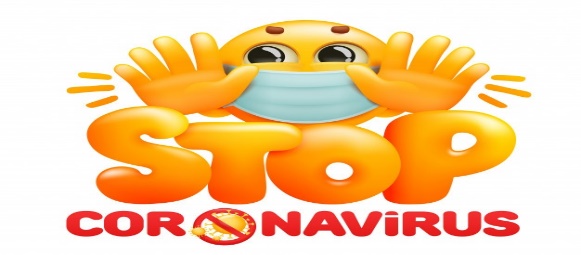                                                  Rancagua                           “Formando Técnicos para el mañana”                                   Unidad Técnico-Pedagógica COMPETENCIAS PARA EL TRABAJO 2DOS MEDIONombre: _________________________ Curso _________ Fecha: _________Profesor: FELIPE CAMPOS R.Fecha: Semana del 4 al 8 de mayo de 2020OA 4 Explicación de los Roles en Equipos de trabajo, identificando la importancia de cada uno de los roles y adecuarlas a las habilidades en las Competencias Para el Trabajo.OBJETIVO DE LA CLASE: Aprender el concepto y los Roles dentro de los Equipos de Trabajo, para encontrar y ubicar el lugar adecuado, para el mejor desempeño dentro de alguna organización Social o Laboral, de acuerdo a las habilidades y competencias que se tengan.ACTIVIDAD: Observe la guía y  responda enviando un mail a los correos del profesor. En Caso de no contar con computador, en su cuaderno copiar pregunta y respuesta, Trabaje con lápiz pasta y letra clara, y enviar a través de fotografía al mail.competenciasparaeltrabajo2020@gmail.comAntes de pasar a desarrollar la guía, observe el video 1 y 2 de los link, para retomar la importancia del trabajo en equipo con un poco de Humor.Video 1   https://www.youtube.com/watch?v=pXvBckVO7EMVideo 2 https://www.youtube.com/watch?v=XLJ0Fj-CkZkDe acuerdo a la información entregada por las diapositivas y el enlace del Link.https://www.youtube.com/watch?v=XeCtsvIg5Eo&t=163sResponda de forma clara y precisa las siguientes preguntas. Su respuesta será evaluada conforme al contenido de las clases.1.- nombre y explique con sus palabras:	a- Roles de acción (Impulsor, Implementador y Finalizador)	b.- Roles Sociales (Coordinador, Investigador de Recursos y Cohesionador)	c.- Roles Mentales (Cerebro, Monitor Evaluador y Especialista.2.- Explique ¿Por Qué nos sirve, el Conocer Nuestros Propios Roles?3.- Que sucedería si tenemos una correcta elección en los roles, explique y de ejemplos.4.- Y por el Contrario, Que sucedería si por error nos equivocamos en la elección de los Roles, explique y de ejemplos.5.- De acuerdo a o leído y visto en el video, con cuál de los 9 roles que nos menciona R.Meredith Belbin se encuentra identificado, Por qué?. “Serás Capaz de lograr lo que sea, si tu Entusiasmo no tiene Límites”BUENA SUERTE.